ELK’S HOOP SHOOT 2021/2022                                    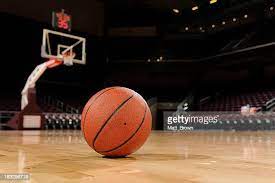 Annual Free throw shooting contest for Boys and Girls:Age groups: 8&9     10&11     12&13Saturday December 18, 2021Hope College Dow CenterSign In 12:15-1:00PM     Contest    1:00 PMPlease fill out this form and bring with you to sign up the day of the contest:Date of Birth-_________________  Age as of April 1, 2022__________________________Contestant’s Name__________________________________________________________Address:___________________________________________________________________City:___________________________ State:_______________ Zip:____________________Questions? Please contact Scott Voet at 616-377-9169